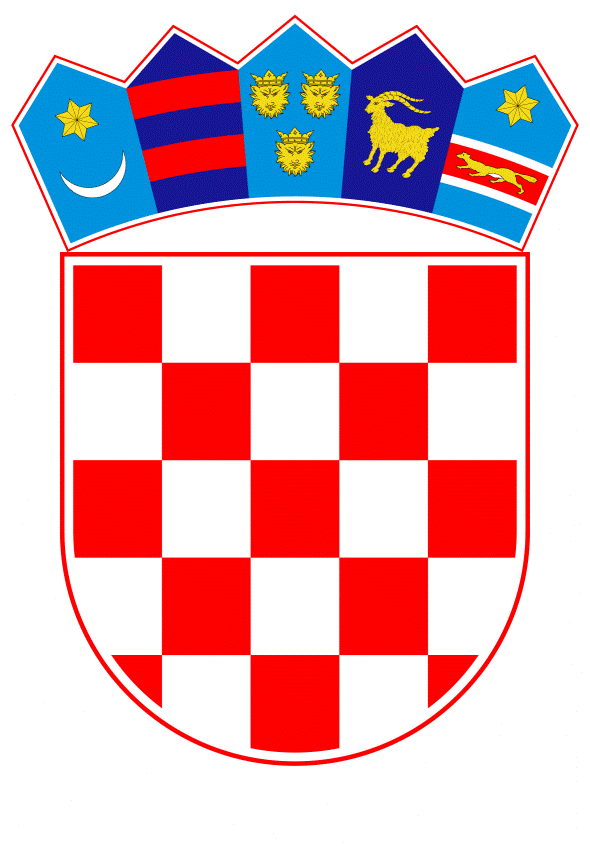 	VLADA REPUBLIKE HRVATSKE	Zagreb, 17. ožujak 2020.________________________________________________________________________________________________________________________________________________________________________________________________________________________________PRIJEDLOGNa temelju članka 31. stavka 2. Zakona o Vladi Republike Hrvatske (Narodne novine, broj 150/11, 119/14, 93/16 i 116/18), u svezi s člankom 4. Zakona o strateškim robnim zalihama (Narodne novine, broj 87/02, 14/14), Vlada Republike Hrvatske je na sjednici održanoj ________ožujka 2020. godine donijelaODLUKUo nabavi i korištenju robe strateških robnih zaliha u svrhu provedbe mjera zaštite zdravlja i jačanja nadzora nad širenjem COVID-19 virusaI.Odobrava se Ministarstvu gospodarstva, poduzetništva i obrta – Ravnateljstvu za robne zalihe da izvrši žurnu nabavu i roba koje nisu predviđene Bilancom i Godišnjim programom strateških robnih zaliha za 2020. godinu, a nedostaje i potrebna je za provedbu mjera zaštite zdravlja i jačanje nadzora nad širenjem COVID-19 virusa.Robe iz stavka 1. ove točke isporučuju se iz robnih zaliha isključivo po nalogu Ministarstva unutarnjih poslova – Ravnateljstva civilne zaštite u ime Stožera civilne zaštite Republike Hrvatske.II.Odobrava se Ministarstvu gospodarstva, poduzetništva i obrta – Ravnateljstvu za robne zalihe da, po nalogu i sukladno uputama Stožera civilne zaštite Republike Hrvatske, izvrši žurnu nabavu i isporuku roba i usluga iz točke I. ove Odluke.Za žurnu nabavu roba i usluga iz točke I. ove Odluke, a temeljem članka 42. Zakona o javnoj nabavi (Narodne novine, broj 120/16), Ministarstvo gospodarstva, poduzetništva i obrta – Ravnateljstvo za robne zalihe, izuzima se od primjene odredbi toga Zakona. III.Nabava roba i usluga iz točke I. ove Odluke obavljati će se na teret sredstava Državnog proračuna za 2020. godinu.IV.Ova Odluka stupa na snagu danom donošenja, a na snazi ostaje do opoziva iste.PREDSJEDNIK VLADE								          	mr. sc. Andrej PlenkovićKlasa: Ur.broj: Zagreb, OBRAZLOŽENJEStožer civilne zaštite Republike Hrvatske kao stručno i operativno tijelo sustava civilne zaštite aktiviran je u slučaju neposredne prijetnje od koronavirusa, a temeljem informacija iz sustava ranog upozoravanja i kroz međunarodnu razmjenu, što je bilo osigurano od strane Ministarstva zdravstva temeljem prikupljenih informacija od ECDC-a (Europski centar za prevenciju i kontrolu bolesti) kao i temeljem informacija ERCC-a (Centar za koordinaciju u izvanrednim situacijama) Europske komisije.Ministarstvo gospodarstva, poduzetništva i obrta – Ravnateljstvu za robne zalihe daje logističku potporu u provedbi mjera i aktivnosti Stožera civilne zaštite Republike Hrvatske a temeljem zahtjeva Ministarstva unutarnjih poslova – Ravnateljstva civilne zaštite koje obavlja administrativne i tehničke poslove te osigurava uvjete za rad Stožera civilne zaštite Republike Hrvatske.Radi, u međuvremenu, izmijenjenih okolnosti, nastale su potrebe za žurnom nabavom pojedinih roba i usluga za potrebe osobne zaštite sudionika i operativnih snaga sustava civilne zaštite. Nadalje, kako se radi o stalnim izmjenama na terenu i situaciji kojoj Republika Hrvatska još nije bila izložena, stalno se ukazuje potreba za novim robama i uslugama kojima državna tijela i organizacije Republike Hrvatske ne raspolažu ili ih nemaju u dovoljnoj količini pa je stoga potrebna žurna nabava istih. Postupak nabave izuzima se od primjene Zakona o javnoj nabavi (NN 120/16) temeljem članka 42. istoga Zakona zbog zaštite bitnih sigurnosnih interesa Republike Hrvatske koja se ne može jamčiti manje drastičnim mjerama. Popis roba i usluga tajan je.Slijedom navedenog, predlaže se donošenje predmetne Odluke.Predlagatelj:Ministarstvo gospodarstva, poduzetništva i obrta Predmet:Prijedlog odluke  o nabavi i korištenju robe strateških robnih zaliha u svrhu provedbe mjera zaštite zdravlja i jačanja nadzora nad širenjem COVID-19 virusa